§3-1417.  Presentment warranties(1).   If an unaccepted draft is presented to the drawee for payment or acceptance and the drawee pays or accepts the draft, the person obtaining payment or acceptance, at the time of presentment, and a previous transferor of the draft, at the time of transfer, warrant to the drawee making payment or accepting the draft in good faith that:(a).  The warrantor is, or was, at the time the warrantor transferred the draft, a person entitled to enforce the draft or authorized to obtain payment or acceptance of the draft on behalf of a person entitled to enforce the draft;  [PL 1993, c. 293, Pt. A, §2 (NEW).](b).  The draft has not been altered;  [PL 2003, c. 594, §7 (AMD).](c).  The warrantor has no knowledge that the signature of the drawer of the draft is unauthorized; and  [PL 2003, c. 594, §7 (AMD).](d).  If the draft is a demand draft, creation of the demand draft according to the terms on its face was authorized by the person identified as the drawer.  [PL 2003, c. 594, §7 (NEW).][PL 2003, c. 594, §7 (AMD).](2).   A drawee making payment may recover from any warrantor damages for breach of warranty equal to the amount paid by the drawee less the amount the drawee received or is entitled to receive from the drawer because of the payment.  In addition, the drawee is entitled to compensation for expenses and loss of interest resulting from the breach.  The right of the drawee to recover damages under this subsection is not affected by any failure of the drawee to exercise ordinary care in making payment.  If the drawee accepts the draft, breach of warranty is a defense to the obligation of the acceptor.  If the acceptor makes payment with respect to the draft, the acceptor is entitled to recover from any warrantor for breach of warranty the amounts stated in this subsection.[PL 1993, c. 293, Pt. A, §2 (NEW).](3).   If a drawee asserts a claim for breach of warranty under subsection (1) based on an unauthorized indorsement of the draft or an alteration of the draft, the warrantor may defend by proving that the indorsement is effective under section 3‑1404 or 3‑1405 or the drawer is precluded under section 3‑1406 or 4-406 from asserting against the drawee the unauthorized indorsement or alteration.[PL 1993, c. 293, Pt. A, §2 (NEW).](4).   If a dishonored draft is presented for payment to the drawer or an indorser, or any other instrument is presented for payment to a party obliged to pay the instrument and payment is received, the following rules apply.(a).  The person obtaining payment and a prior transferor of the instrument shall warrant to the person making payment in good faith that the warrantor is, or was, at the time the warrantor transferred the instrument, a person entitled to enforce the instrument or authorized to obtain payment on behalf of a person entitled to enforce the instrument.  [PL 1993, c. 293, Pt. A, §2 (NEW).](b).  The person making payment may recover from any warrantor for breach of warranty an amount equal to the amount paid plus expenses and loss of interest resulting from the breach.  [PL 1993, c. 293, Pt. A, §2 (NEW).][PL 1993, c. 293, Pt. A, §2 (NEW).](5).   The warranties stated in subsections (1) and (4) can not be disclaimed with respect to checks.  Unless notice of a claim for breach of warranty is given to the warrantor within 30 days after the claimant has reason to know of the breach and the identity of the warrantor, the liability of the warrantor under subsection (2) or (4) is discharged to the extent of any loss caused by the delay in giving notice of the claim.[PL 1993, c. 293, Pt. A, §2 (NEW).](6).   A cause of action for breach of warranty under this section accrues when the claimant has reason to know of the breach.[PL 1993, c. 293, Pt. A, §2 (NEW).](7).   A demand draft is a check, as provided in section 3‑1104, subsection (6).[PL 2003, c. 594, §8 (NEW).](8).   If the warranty in subsection (1), paragraph (d) is not given by a transferor under applicable conflict of laws rules, then the warranty is not given to that transferor when that transferor is a transferee.[PL 2003, c. 594, §8 (NEW).]SECTION HISTORYPL 1993, c. 293, §A2 (NEW). PL 2003, c. 594, §§7,8 (AMD). The State of Maine claims a copyright in its codified statutes. If you intend to republish this material, we require that you include the following disclaimer in your publication:All copyrights and other rights to statutory text are reserved by the State of Maine. The text included in this publication reflects changes made through the First Regular and First Special Session of the 131st Maine Legislature and is current through November 1. 2023
                    . The text is subject to change without notice. It is a version that has not been officially certified by the Secretary of State. Refer to the Maine Revised Statutes Annotated and supplements for certified text.
                The Office of the Revisor of Statutes also requests that you send us one copy of any statutory publication you may produce. Our goal is not to restrict publishing activity, but to keep track of who is publishing what, to identify any needless duplication and to preserve the State's copyright rights.PLEASE NOTE: The Revisor's Office cannot perform research for or provide legal advice or interpretation of Maine law to the public. If you need legal assistance, please contact a qualified attorney.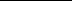 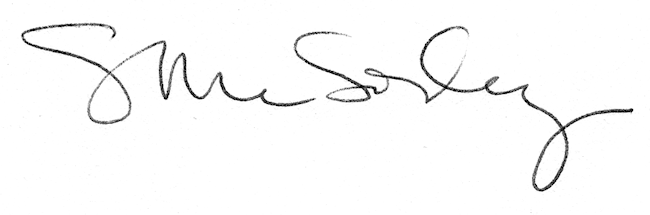 